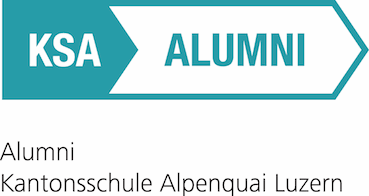 Gesuch um finanzielle Unterstützungfür[Hier kommt Ihr Text hin]HinweisDer Verein Alumni KSA unterhält einen Fonds zur Förderung von Sprachaustauschen von Klassen sowie einzelnen Schülerinnen und Schülern der Kantonsschule Alpenquai Luzern (Fondsreglement vom 11.02.2019, www.alumni-ksa.ch -> «Gesuche»).  Antrag für eine Unterstützung aus dem Fonds zur Förderung von Sprachaustauschen. Antrag für eine Unterstützung aus dem ordentlichen Budget der Alumni KSA.AntragprojektbeschriebBeschreiben sie an dieser Stelle Ihr Projekt. [Hier kommt Ihr Text hin]wann und wo findet ihr projekt statt?[Hier kommt Ihr Text hin]Welche Fachschaft(en) ist/sind involviert?[Hier kommt Ihr Text hin]Wieviele Schülerinnen und Schüler der ksa sind involviert?[Hier kommt Ihr Text hin]detailliertes budgetMit der Angabe eines detaillierten Budgets erleichtern Sie uns die Beurteilung Ihres Gesuchs. Bei externem Bezug von Dienstleistungen bitten wir um Beilage der entsprechenden Offerten.[Hier kommt Ihr Text hin][Budget/Offerten können auch separat beigelegt werden]unterstützungssummeFür das im Kapitel 1.1 beschriebene Projekt wird folgende Unterstützungssumme beantragt:	CHF 			Beitrag an den Verein Alumni KSADie Unterstützung verschiedener Projekte ist nur dank unseren Mitgliedern möglich. Entsprechend sind wir auf viele Mitglieder angewiesen. Im Falle einer Unterstützung erwarten wir, dass die Unterstützung in einem geeigneten Rahmen erwähnt wird. Bitte kreuzen Sie an, in welcher Form Sie uns eine Plattform bieten können (Mehrfachauswahl erwünscht): Aufstellen der Alumni KSA Rollup-Banner beim Anlass Abdruck Alumni Logo im Programmheft, Flyer, … (Bezugsquelle: www.alumni-ksa.ch -> «Gesuche») Erwähnung Adresse Homepage «www.alumni-ksa.ch» Erwähnung der Alumni KSA (inkl. Homepage) im Elternbrief Erwähnung der Alumni KSA im Jahresbericht der KSA Zustellung eines Projektberichts (für Publikation auf unserer Homepage) Mündliche Erwähnung der Alumni KSA während des Anlasses Anwerbung von _____________neuen Mitgliedern Meine Idee: [Hier kommt Ihr Text hin]administratives - AntragstellerKontaktangaben AntragstellerName: 		Vorname:		Strasse:		PLZ / Ort:		Telefon:		E-Mail:		terminGesuche werden Ende März und Ende September im Vorstand behandelt. Falls Sie einen anderen Termin benötigen teilen Sie uns diesen bitte mit. Wunschtermin: ______________________________Kontodaten Die Abrechnung erfolgt über die Kantonsschule Alpenquai Luzern. Bei positivem Entscheid stellt die Schule dem Verein Alumni KSA eine Rechnung für die Überweisung. Die Abrechnung erfolgt über den Antragsteller. Der Betrag soll auf nachfolgendes Konto überwiesen werden.Geldinstitut:		Clearing Nr.:		Kontonummer:		IBAN:		Kontoinhaber:		Adresse:		PLZ / Ort:		Zahlungszweck:		UnterschriftenOrt / Datum		Unterschrift Gesuchsteller/in	Betreuende LehrpersonAdministratives – Verein alumni ksabehandlung antragEntscheid des Vereins Alumni KSA: Bewilligt: 	 Vertagt: 	 Abgelehnt: 	Bewilligte Unterstützungssumme:CHF 	Ort / Datum:				Unterschrift Präsident:LaufblattDatum / VisumEntgegennahme AntragBestätigung Erhalt an AntragstellerBehandlung Antrag im VorstandRückmeldung Entscheid an AntragstellerAuszahlung der UnterstützungssummeBeleg für Beitrag an Alumni KSA 